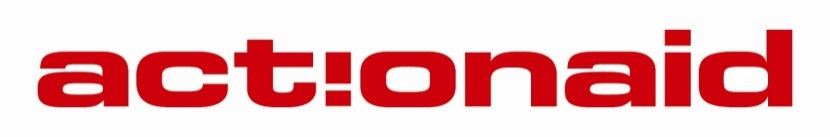 Position: 	Programme Assistant, Community OutreachResponsible to:	Protection OfficerLocation:	Bade -Borno (1), Shani – Borno (1)Line Management: 	N/AGrade:	 		5Job PurposeS/he will be responsible for information sharing to the affected population; creating awareness and sensitization on frequently Asked Questions (FAQs), Pre and Post-distribution information (entitlement, available feedback channels and any other information as may be communicated) and other activities under the BMZ project.Specific ResponsibilitiesCommunity Outreach Worker will work to increase the community’s understanding of the BMZ project (Accountability to Affected Population and Social Cohesion and Peacebuilding) within the implementing locations.The Community Outreach Worker will also contribute to the weekly and monthly reporting of the project in Shani and Bade LGAs.Conduct sensitization of the persons we serve and the community on pre-distribution information (entitlement, available feedback channels)Plan and implement agreed project activities with support from the Supervisor.Establish regular coordination and liaison with community leaders, other NGOs, service providers, and local organizations etc.Under the supervision of protection officer and communication and information tracking officer, take lead in all forms of outreach activities at the community level.Mentor the Community structures on issues related to information sharing.Generate key sensitization messages from the FAQs.Support the process of community-based referrals of all kinds to relevant actors.Support at least one cooking demonstration session to every peer mother support group within the targeted locations.Sensitize the community to seek services during the outreach activities and mass campaigns. Support in the production of radio messages in both statesExecute any other tasks as requested by the supervisor in charge.Internal Relationships:	Entire AAN staffExternal Relationships: 	Communities and other stakeholdersPersons SpecificationsSigned by: 		 __________________________________________                                        	Programme Assistant, Community OutreachSigned by: 		_______________________________________________                                                          Protection Officer, MaiduguriAttributes/SkillsEssential DesirableEducation/QualificationsNational diploma in social sciences or arts/humanitiesMembership of relevant professional bodies and agenciesExperience Minimum of 2 years practical experience in related position.Experience in awareness creation.Experience on impactfully engaging with stakeholders and advocacy initiatives.Experience working with partners, stakeholders in social cohesion initiatives desirable.Related experience on WFP funded project .Skill AbilitiesStrong communication and writing skills.Excellent report-writing skillsHighly numerateNegotiation skillsExcellent research and analytical skillsProven strong and charismatic management and leadership skills and experience.Excellent strategic planning skillsDemonstrable IT skillsTact and diplomacyAppreciation for confidentialityPersonal QualitiesExcellent knowledge on the management key stakeholders and community mobilisation.Ability to work under pressure in a multicultural and complex environment.Ability to produce reports and high-level conflict analysis.A strong commitment to poverty reduction, accountability and good governance works.A team player.A strong commitment to human rights and socio- economic justice and proven track record in exercising human rights.An appreciation of the need for innovative ways of learning and knowledge development.Excellent interpersonal skills.Flexibility to travel.Willing to work additional hours at crucial times.Self-motivated person able to work without close supervision.Effectively promote AAN’s mission, values and objectivesAble to work effectively in a diverse team environment.Able to work accurately, with attention to details